Servopack SGD7S-180A00A202 ОсьХ (Серия Sigma-7)На станке лазерной резки BODOR (вся линия поставляемых моделей)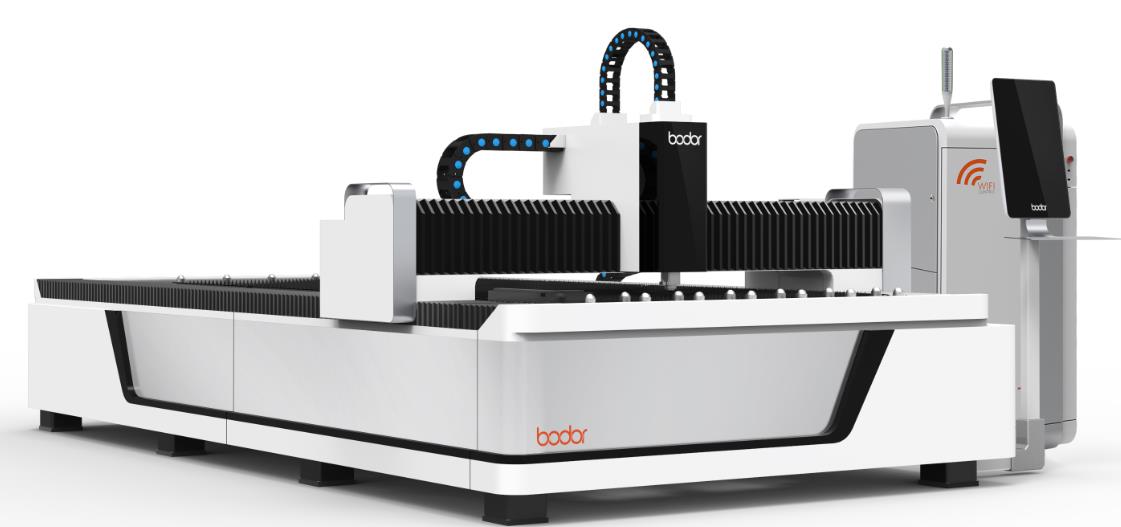  установлен сервомотор фирмы Yaskawa Electric тип AC servo motor SGM7G-20AFC61для перемещения портала. Он имеет следующие параметры: Напряжение питания - 200V; 3-и фазы; рабочая частота 250 Hz; мощность - 1800W; ток – 5.3Am; момент на валу – 11.5 N/m. Обороты вала: рабочий  3000. Максимальные  6000 в минуту. Размеры: А-170мм, В-130мм и длина – 229мм. Вес 13.5кг.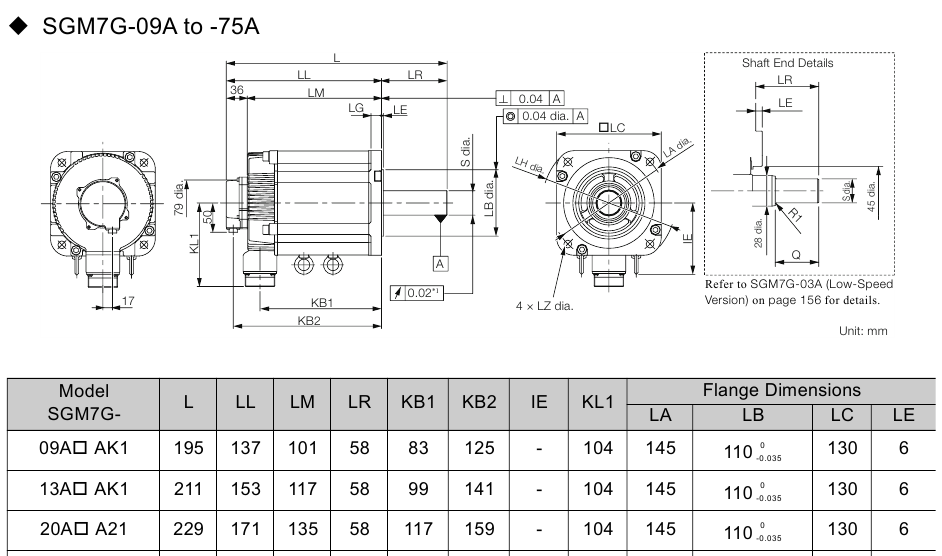 Корпус сервомотора изготовлен из алюминиевого сплава. В нём установлен статор из железа, на который намотан медный провод. Ротор изготовлен из стали к которому механически закреплен энкодер с электронными компонентами и закрыт крышкой.Электрическая мощность подается на него с блока управления и программирования Yaskawa Electric SGD7S-180A00A202 (Серия Sigma-7).  Может поставляться как комплектом с сервомотором так и по отдельности.Технические параметры SGD7S-180A00A202:Электрическая мощность 2.0кВтВходное напряжение 220 VAC и можно подавать как одну фазу так и три фазы, изменяя параметр серводрайвера.Выходное напряжение 200VAC: 3-и фазы.Интерфейс аналоговый.Монтируется в стойку управления Размеры А -100мм, В-180мм, H-188ммВес 2.7 кг.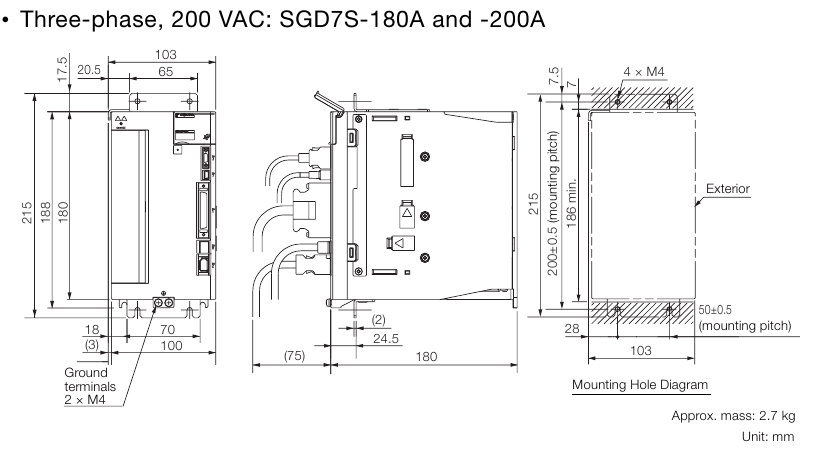 Корпус изготовлен из алюминиевого сплава и закрыт пластмассовыми накладками. С наружи корпуса установлен цифровой дисплей и кнопки управления. А так же разъёмы для присоединения контрольных и силовых электропроводов.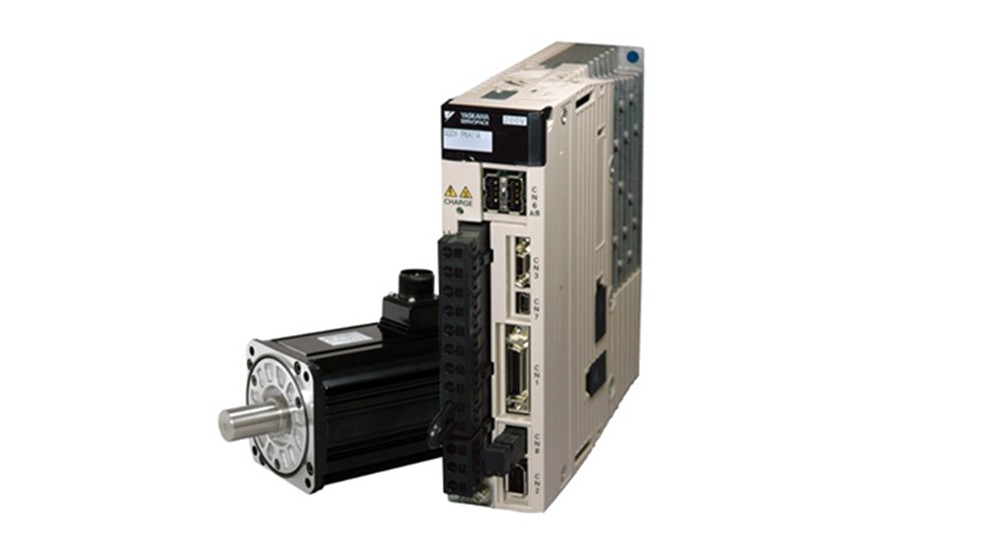 